День 84.3. Создание игры на музыкальную тему – 1 час.Посмотрим видео «КОТ-ДИДЖЕЙ» https://youtu.be/5OEuoYJuz8I. Чтобы игра получилась, необходимо просмотреть четыре видео-урока и по очереди создавать программы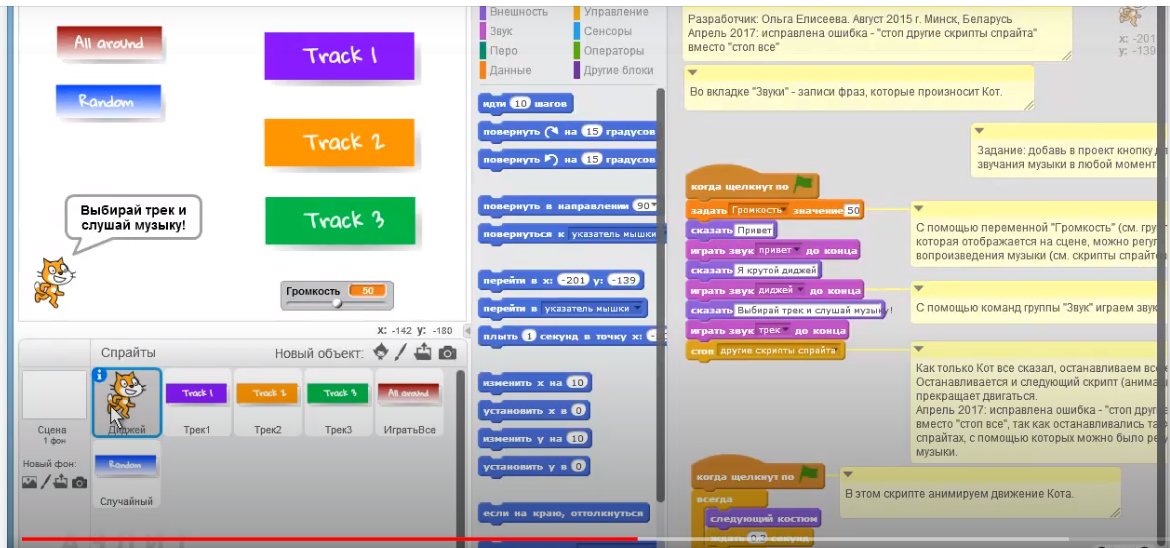 Программы для кнопок.Трэк 1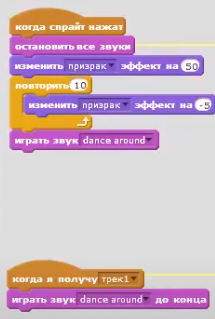 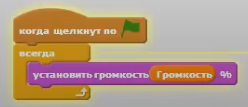 Кнопка Трэк 2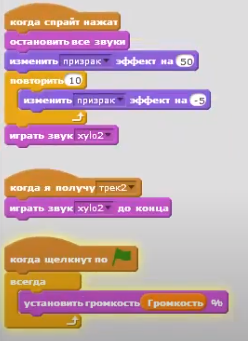 Кнопка Трэк 3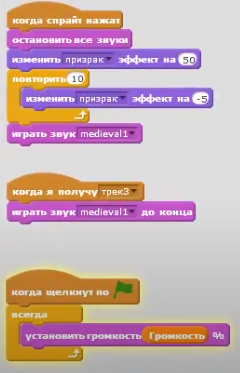 Кнопка Random (сыграть случайный трэк)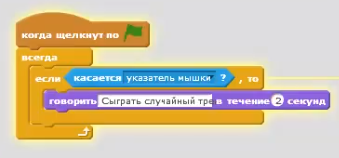 Для кнопки «ГРОМКОСТЬ» и «играть все подряд» внимательно посмотри видео.Во втором видео https://youtu.be/SqtIPb75weY вы узнаете о звуке, как элементе игры.В третьем видео https://youtu.be/qQ5FvTzjQyA скрипт для КОТАВ четвертом видео https://youtu.be/jKPf7AGFWdY сценарии для кнопокГотовая игра: https://scratch.mit.edu/projects/7430.Предлагаю сюжет: Играют инструменты при нажатии на них и певица поет в микрофон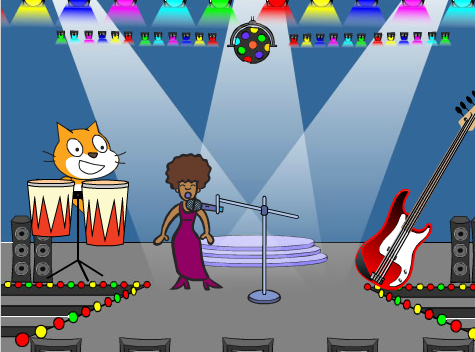 4.4. Тестирование игры – 1 час.Игры, которые вы создали нужно проверить. Предложите маме, папе, брату или сестре сыграть с вами в вашу игру. Пусть они оценят ее. )))На этом, наше занятие окончено, пришли фото, видео или скриншоты твоей работыЕсли ты не устал,  и выполнил все мои задания, то можешь продолжать программировать. Но не забывай главное правило безопасности при работе на компьютере: КАЖДЫЕ 20 минут отрываться то экрана.